Pomični brojevni pravci - decimalni brojevi	Ponekad za vrijeme rješavanja zadataka na ploči zatrebamo brojevni pravac na kojem želimo pokazati kako zamisliti neki od računa. Tada je praktično imati izrađen "pomični brojevni pravac" koji možemo staviti na bilo koji dio ploče, pa i pored samog zadatka, tako da možemo naizmjenice pokazivati dijelove zadatka i dijelove brojevnog pravca. A kad nam više neće trebati, brojevni pravac jednostavno maknemo ili premjestimo na drugi dio ploče.	U cjelini "Decimalni brojevi", kad vježbamo račun napamet, u zadacima u kojima imamo jednu decimalu, dobro je vizualizirati račun pomoću brojevnog pravca. Npr. na brojevnom pravcu možemo pokazati kako zamisliti zadatke poput:2.4 + 0.5, 2.4 + 0.6,2.4 + 0.7,2.4 + 3, 3 + 2.4,3.6 + 4.7,7.2 - 1, 7 - 1.2,5.6 - 2.18.3 - 0.5, 8.3 - 2.5,3 ∙ 1.2, 3 ∙ 1.5, 4 ∙ 2.5, 3 ∙ 1.68.4 : 2, 8.4 : 4, 9.6 : 3, 5 : 2, 7.2 : 2,8.8 : 2.2 (koliko puta 2.2 stane u 8.8), 7 : 3.5 (koliko puta 3.5 stane u 7), 1.2 : 0.6, ...	Brojevni pravac nam može dobro doći i kod uspoređivanja decimalnih brojeva, ako znamo gdje se otprilike nalaze brojevi s više decimala, npr. 4.8291  i  7.1 .Učenici često misle da je dulji broj sigurno i veći. Treba s njima uvježbati gdje se otprilike nalaze ovi brojevi, te istaknuti da je onaj desno veći...	Pomične brojevne pravce možemo izraditi koristeći hamer i debeli flomaster. Na poleđinu izrezanog hamera zalijepimo dijelove magnetne folije (http://www.artas.hr/magneti/folije.htm ) i nakon toga ih možemo pričvršćivati za ploču. Te se folije režu običnim škarama. Kod lijepljenja trebamo paziti da ih ne zalijepimo naopako jer magnet privlači samo s jedne strane. Za isprobavanje kako će se "lijepiti" za ploču, kod kuće je praktično koristiti hladnjak. :-)	Antonija Horvatek	Matematika na dlanu	http://www.antonija-horvatek.from.hr/ 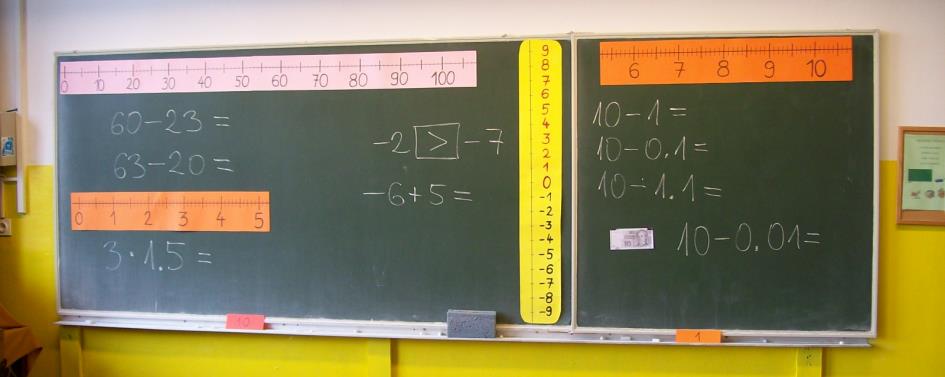 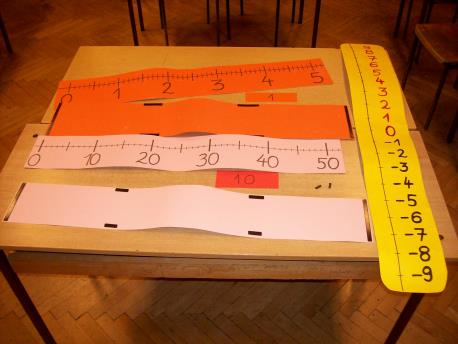 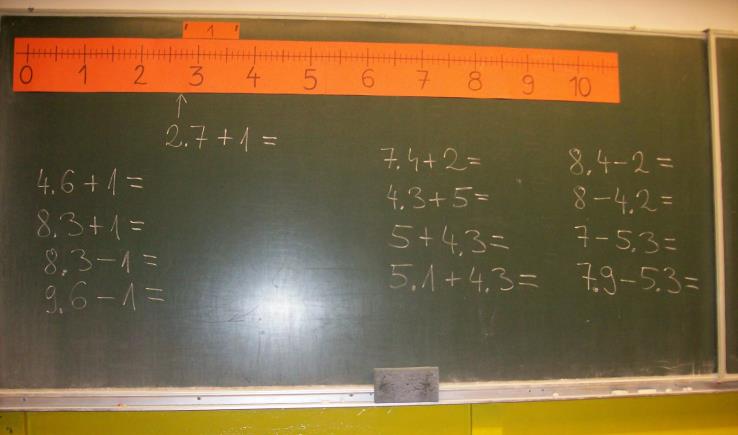 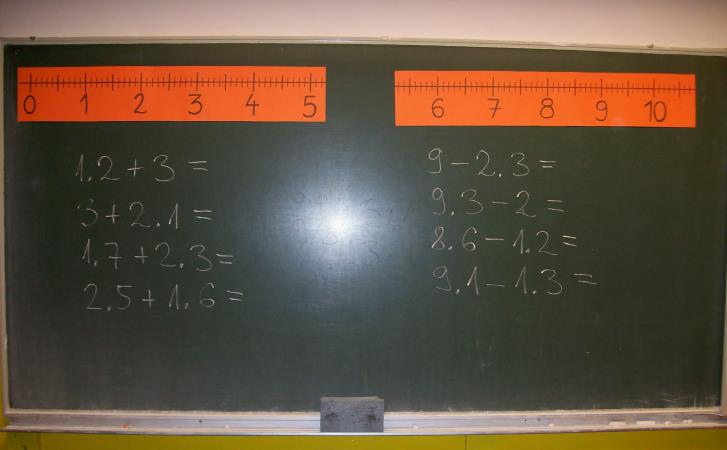 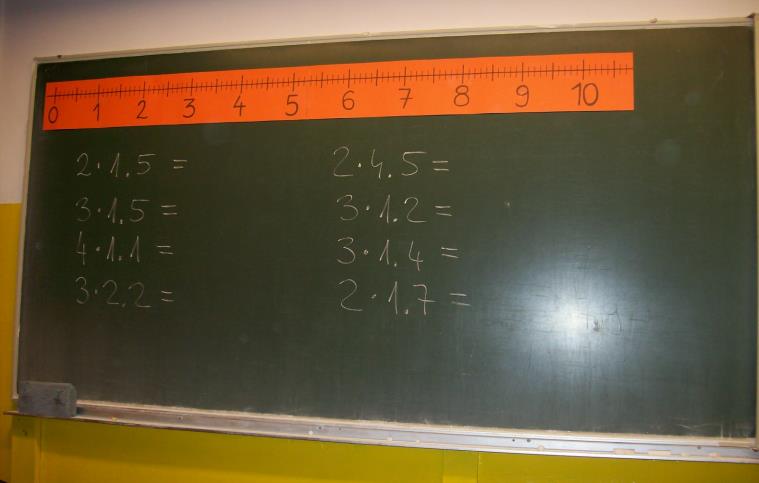 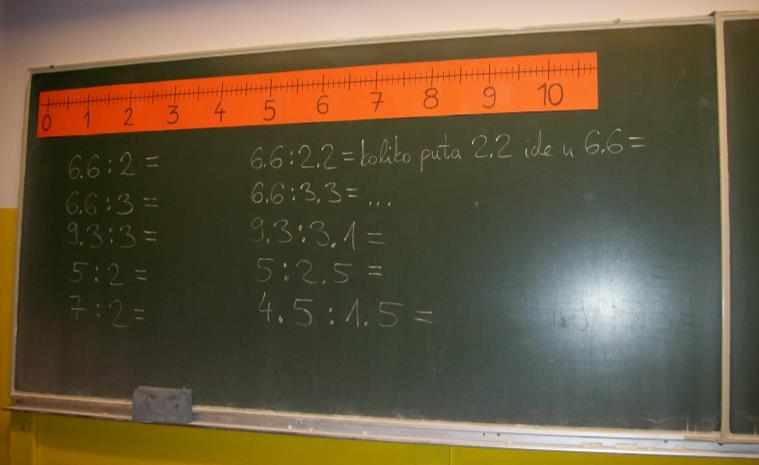 